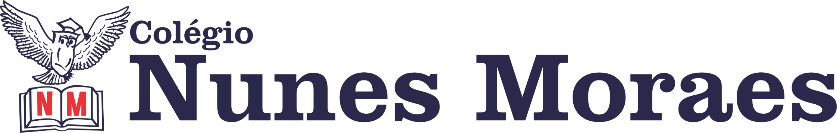 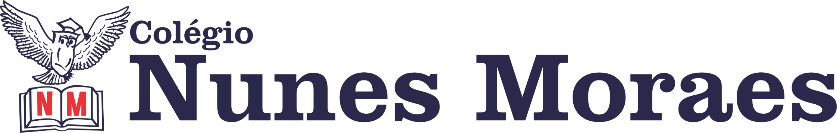 DIA: 20 DE MAIO DE 2020 - 2°ANO E.F1ª AULA: MATEMÁTICA Componente Curricular: MatemáticaObjetos de Conhecimento: Os números dos textos. Sequência numérica.Aprendizagens Essenciais: Utilizar os números naturais no contexto diário, identificando suas diferentes funções e usos. Contar em escalas ascendentes, a partir do número 10. Localizar linhas e colunas em sequência numérica.Olá, querido(a) aluno(a)!Hoje, você vai estudar usando um roteiro de estudo. Mas o que é um roteiro de estudo? É um passo a passo pensado para te auxiliar a estudar o assunto da aula em vídeo de uma maneira mais organizada.Fique ligado!Link da aula: https://youtu.be/N5w3CRRFpkEO roteiro a seguir é baseado no modelo de ensino à distância, em que você vai estudar usando seu livro de Matemática, aula em vídeo e WhatsApp.capítulo 6.Passo 1:. Vamos conhecer um pouco como os números aparecem nos textos e quais suas funções?Iniciar fazendo a leitura do texto “Os números nos textos” página 17.Após a leitura, a criança deve circular todos os números presentes no texto, nesse momento vamos debater passo a passo sobre a funcionalidade de cada um. O que nos informa o número 2 que antecede a palavra metros e o 70 que antecede a palavra centímetros? (Comentário na videoaula).Como se lê 1,5? No texto esse número refere-se a quê? (Comentário na videoaula). O número 120 está relacionado a quê? Você sabe o que significa o símbolo km? (Comentário na videoaula). . Continuando, faremos a leitura do tíquete na questão 11 e vamos descobrir mais funções dos números.. Atente-se para as explicações, responda e logo em seguida, acompanhe a correção na aula.Passo 2:Seguir para página 18. Questão 1. Descubra a sequência numérica, observando atentamente o quadro. (Estratégias na videoaula).. Atente-se para as explicações, responda e logo em seguida, acompanhe a correção na aula.. Encerramos mais uma aula do capítulo 6. Um beijo e até a próxima meu bem!2ªAULA: CIÊNCIAS Cap. 6 Componente Curricular: • CiênciasLink da aula: https://youtu.be/RJrl5PhPiLYObjeto de Conhecimento:  Materiais de uso cotidiano (papel, plástico, madeira, vidro, metal, pedra, couro, tecido de lã, tecido de algodão). Aprendizagens Essenciais: Identificar de que materiais (metais, madeira, vidro etc.) são feitos os objetos que fazem parte da vida cotidiana (EF02CI01). Identificar a origem de alguns materiais (plástico, madeira, algodão, couro, lã, vidro, metal). Compreender os impactos ambientais da produção de materiais e do descarte, sem responsabilidade, de objetos. Iniciar a construção da ideia da reciclagem como prática socioambiental adequada. Associar as cores dos coletores de recicláveis aos materiais que devem ser dispensados neles. Iniciar a construção da ideia do uso responsável de materiais e de objetos.Passo 1: Comece o Capítulo 6 observando a imagem de abertura nas páginas 10 e 11. Elenque os objetos que aparecem na imagem e de que material esses objetos são feitos.Passo 2: Trocando ideias Comente as perguntas do boxe “Trocando ideias” na página 11, fazendo uma análise sobre de que materiais os objetos são feitos. Passo 3: Objetos e materiais Na página 12, você vai fazer uma descoberta sobre os diferentes tipos de materiais dos quais os objetos podem ser feitos. Aproveite seus conhecimentos e responda a questão 1 do “Agora é com você” na página 13.Passo 4: Plástico Observando a imagem no topo da página 14, fale quais dos objetos que aparecem são feitos de plástico. Agora observe a segunda imagem. O que ela mostra? Você já viu isso antes? Passo 5: Fique ligado É muito importante cuidarmos do nosso planeta para as gerações futuras. Para refletir sobre isso, assista ao vídeo através do link abaixo sobre a responsabilidade que devemos ter ao comprar, utilizar e descartar objetos de plástico. Passo 6: Agora é com você Refletindo sobre os impactos causados pelo descarte do plástico na natureza, responda as questões de 1 a 3 da página 15. Se interessou pelos assuntos? Nos links abaixo você encontrará muitas outras informações interessantes.http://qr.portalsas.com.br/UPJhttp://qr.portalsas.com.br/UJu3ªAULA: MATEMÁTICA Componente Curricular: MatemáticaObjeto de Conhecimento: Leitura e escrita dos números. Identificação de regularidade de sequência. Linhas e colunas.Aprendizagens Essenciais: Contar em escalas ascendentes e descendentes a partir de qualquer número natural dado. Localizar linhas e colunas em um quadro de sequência numérica. Identificar regularidade na série numérica. Empregar diferentes estratégias para quantificar elementos de uma coleção, contagem, pares, estimativas e agrupamentosOlá, querido(a) aluno(a)!Hoje, você vai estudar usando um roteiro de estudo. Mas o que é um roteiro de estudo? É um passo a passo pensado para te auxiliar a estudar o assunto da aula em vídeo de uma maneira mais organizada.Fique ligado!Link da aula: https://youtu.be/HmLs66UTx2AO roteiro a seguir é baseado no modelo de ensino à distância, em que você vai estudar usando seu livro de Matemática, aula em vídeo e WhatsApp.capítulo 6.Passo 1:Página 19.Questão 2: Essa atividade propõe ao aluno o desafio de descobrir o padrão da sequência utilizando a adição ou a subtração. Veja o exemplo abaixo: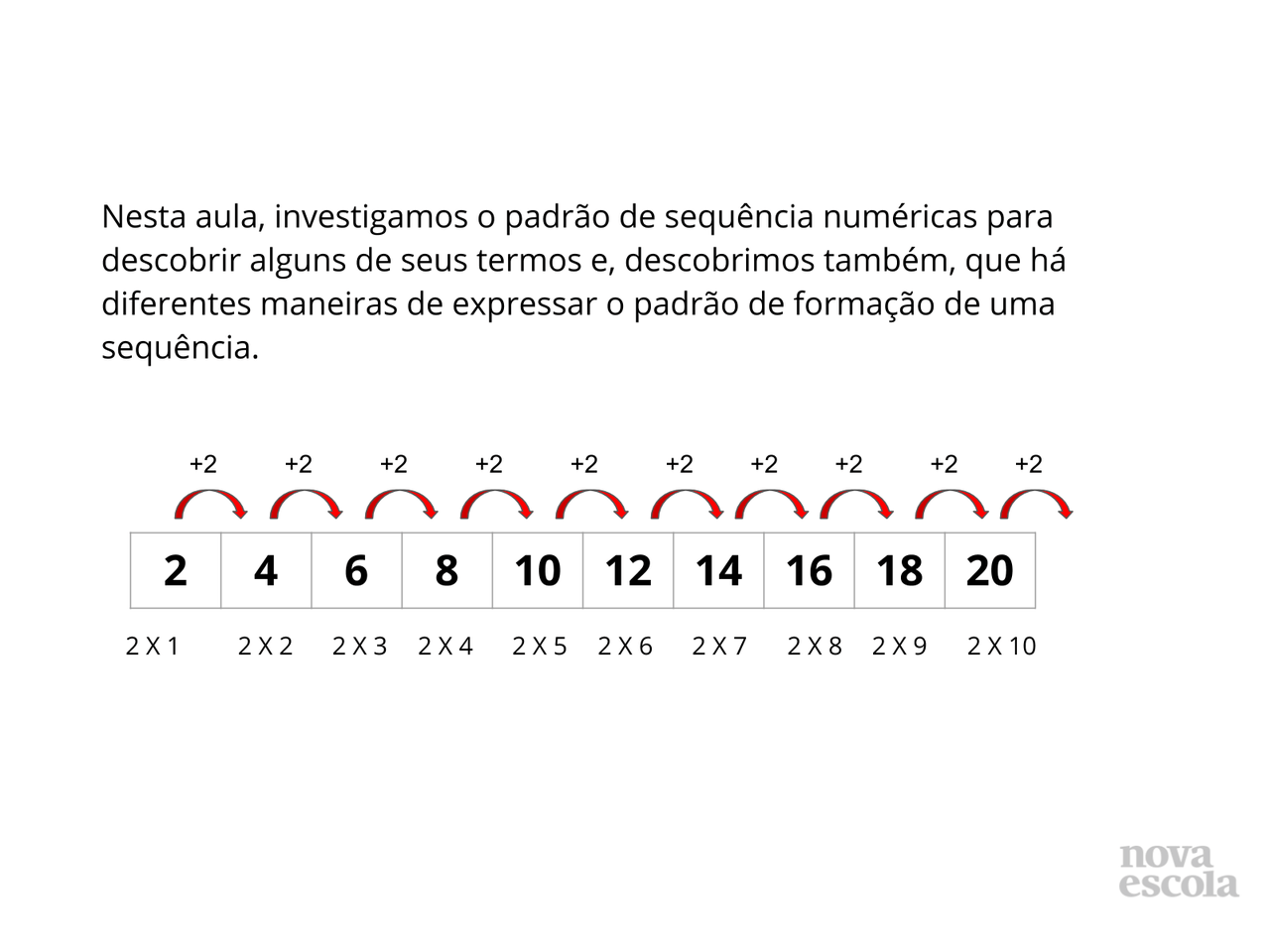 Na sequência acima observamos que ao somar o número 2 com o primeiro número da sequência se encontra o número 4, somando mais 2, encontra-se o número 6, descobrindo assim que o padrão da sequência é a soma com o número 2.Sendo assim, a criança deve ir adicionando ou subtraindo diferentes números na questão para descobrir o padrão da sequência. Na videoaula a professora explica e resolve a questão com o aluno informando o padrão utilizado em cada item.Questão 3: Essa situação propõe ao aluno utilizar contagem por agrupamento. Davi e Paulo encontraram maneiras diferentes de contar suas figurinhas, vamos descobrir quantos números cada um intercalou para saber quantas figurinhas eles possuíam? (Esclarecimentos na videoaula). Pause o vídeo por 2 minutos e resolva a questão 3.. Acompanhe a correção da questão 3.Passo 2:Página 20.Questão 4: Essa questão traz como proposta a leitura e escrita dos números e mais uma vez a sequência numérica. Para isso, o balão de fala da Isa nos traz uma estratégia para encontrar os números que estão faltando. (Comentário na videoaula). Na videoaula reforce a indicação de linhas e colunas no quadro numérico. Faça com o aluno até a linha 3.Pausar o vídeo por 3 minutos e completar o quadro.. Acompanhe a correção na aula.Após a leitura do balão, será resolvido o item a localizando a resposta no quadro numérico e apresentar por escrito. Observe o quadro abaixo.Pausar o vídeo por 2 minutos para fazer o item b.. Acompanhe a correção na aula.Encerramos mais uma aula, fiquem com Deus e até a próxima!Duas maneiras:Vai até a linha 210 e de lá avança até chegar à coluna do 60.Vai para coluna do 60 e desce até chegar à linha do 200.